 Christmas Present Disarmament Treaty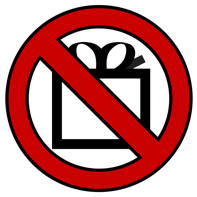 In the interests of Christmas present non-proliferation…I/we _____________________________________________________________________________________________________________propose that this Christmas, we agree withyou _____________________________________________________________________________________________________________and in respect of any children listed here:that we will de-escalate our present buying for one another this Christmas as follows:Section A: Presents for one another (tick as appropriate)☐ No presents  		☐ No cards ☐ Arrange to spend time together instead☐ Maximum value of £___ per person each☐ Only second hand presents ☐ Only edible or quaffable presents☐ Only books☐ Only experiences, not things☐ Only experiences we can have together☐ Only alcohol☐ Only child-sitting for ___________(duration)Section B: Presents for children (if applicable, tick as appropriate)☐ No presents		☐ No cards☐ Arrange to spend time together instead☐ Maximum value of £___ per person each☐ Only second hand presents ☐ Only edible or quaffable presents☐ Only books☐ Only experiences, not things☐ Only experiences we can have together☐ Only money or book tokens of £ ___ each☐ No plastic, gendered or entertainment franchise related tutSection C: Self-congratulatory moralisingWe are doing this because (tick all that apply):☐ We love the planet☐ We are decluttering☐ Shopping is dull. We have/ would like a life☐ We wish to strike a blow against capitalism☐ Shopping for other people is economically suboptimal due to imperfect information about the preferences of otherSigned on ________________ _____________________________________________________________________________________________________________Download your Treaty at www.thephilosophyman.com/ifyulesowillwe Also lots of free stuff for teachers.